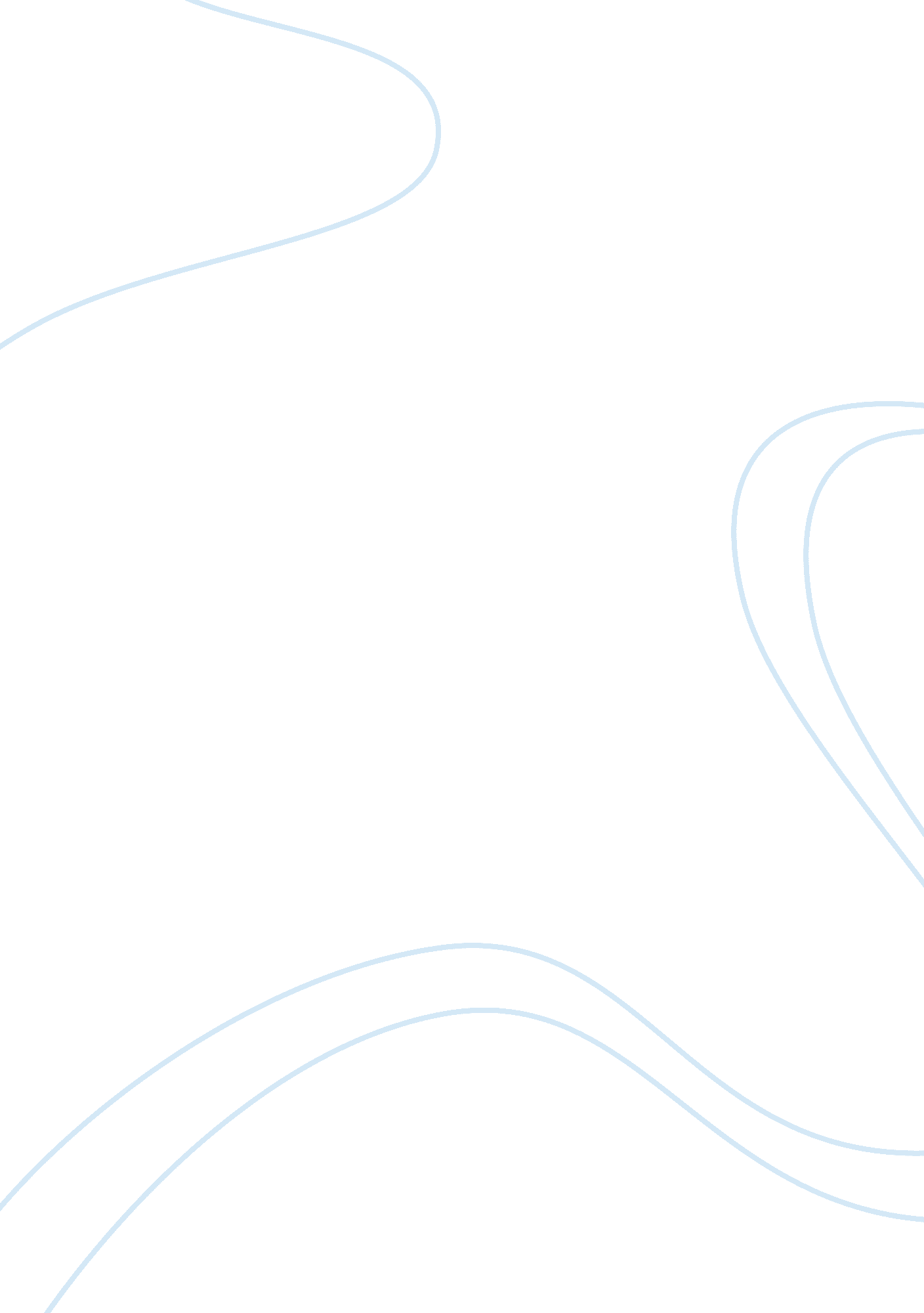 Bill gates: a man of magnitudeBusiness, Entrepreneurship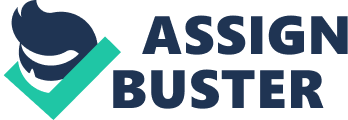 Bill Gates: Man of Magnitude A man of magnitude is someone who has made an impact on society and has done something or created something for the greater good of the country or world. I think what best describes a great man, or woman is a quote from Bob Marley, ““ The greatness of a man is not in how much wealth he acquires, but in his integrity and his ability to affect those around him positively. ” This quote is close me because of the work my grandfather did with his business and providing work for those who would most likely not be hired. A great person is someone who does what they feel is right no matter what is thought of them. Bill Gates is what I would consider a “ Man of Magnitude. ” I chose Bill Gates as my man of magnitude because of all the things he has done foreducation, global healthcare, and extremepovertystricken countries. What I relate to with Bill Gates is thattechnologyhas become so relevant in education. In schools that cannot keep up with the ever evolving technology, the students will fall behind and not have all the same opportunities that students in more affluent areas may have. Bill and his wife, Melinda, are the founders of the Bill and Melinda Gates Foundation which gives many grants including the expansion for immunization for children, Improvements in seed and soil for African farmers, and multiple libraries. Greatness: The quality of being great, distinguished, or eminent. According to the Bill and Melinda Gates Foundation website Fact Page, as of September 2012 there are 19 Grant Commitments throughout the world that total up to more than five billion dollars. Someone who grants that amount ofmoneyto people in need is my definition of greatness. Someone who uses their power and wealth is something that I find remarkably great. “ Guided by the belief that every life has equal value” is a quote that is posted on every page of the Gates Foundation website. Only a person with the consideration for others would commit their money to charity and to help end the extreme poverty. Bill Gates has contributed to the greater good by globally enhancing healthcare by providing more opportunities for immunization children, to educe extreme poverty in African countries, and to expand educational opportunities and access to technology. Bill Gates has also received numerous awards for philanthropic work. (“ Bill Gates”). There have been many inventive entrepreneurs throughout history, but not many of them have applied their wealth to meet the needs of the less fortunate. Bill Gates and his wife Melinda have endowed a foundation with $28. 8 Billion. Through this foundation the Gates couple is able to funnel the enormous profits from Microsoft and other Gates' ventures to help attack global heath and education problems. Bill Gates has targeted AIDS in Africa as one of his majorhealthcauses. He is also known for providing large amounts of computer equipment to schools in low income communities to help bring children of impoverished families into the world of technical advance. Bill Gates is a man of magnitude who has contributed to the greater good because he has touched the lives of millions of people through his philanthropic initiatives. Men or Women of magnitude are people of honor, faith, substance. People who will do whatever they can to help those around them. Great people who also have the fortune to be very wealth are people who have even more power and opportunity to do great things for their country, and even many other countries. Great people are noble and kind, and they have compassion for those in need. Great people give their change to the homeless, or buy a candy bar for the Boys Club. Great people are visionaries, that believe in a brighter future. Bill Gates is among those great people. Works Cited " About the Foundation. " Bill and Melinda Gates Foundation. N. p. , 1999. Web. 12 Feb. 2013. " Bill Gates. " 2013. The Biography Channel. March 2011. Web. Feb 12 2013. 